Columbia Christians for Life (CCL)
Columbia, SC
August 18, 2013

“ROMANISM: A Menace to the Nation” (1912),   by Jeremiah J. Crowley [ and more … ]                   
- Jeremiah J. Crowley, former Roman Catholic priest of the Roman Catholic Archdiocese                               of Chicago                                                                                                                                                                  
___________________________________________________________________________________
___________________________________________________________________________________

"Rome, controlled by the Jesuits, took the American government away from the      American people in the early 1900s, and have kept it ! Since that time the Jesuits have used the military and financial might of their Fourteenth Amendment "Holy Roman" American Empire as "the Sword of the Church," to subordinate the nations of the world     to the Temporal Power of the cannibalistic Papal Caesar.  May God help us to repent   that He may forgive us!!!" [ Emphasis in original ] 

Source: Vatican Assassins, by Eric Jon Phelps (June 2004 ed.), p. 427 
[ Vatican Assassins: "Wounded In The House Of My Friends" ( eBook CD-Rom ) 
- http://vaticanassassinsarchive.com/ie_orders.html ]

___________________________________________________________________________________
___________________________________________________________________________________

"ROMANISM: A Menace to the Nation"
by Jeremiah J. Crowley, former Roman Catholic priest of the Archdiocese of Chicago

http://www.scribd.com/doc/46783864/Romanism-A-Menace-to-the-Nation [ READ ON-LINE ] 
"A ROMAN CATHOLIC PRIEST FOR TWENTY-ONE YEARS" ( 1886 - 1907 )
COPYRIGHT 1912

READ ON-LINE HERE ALSO - http://archive.org/details/romanismmenace00crowiala

Excerpts from posting of book on-line at Scribd.com:                                                                                  _____________________________________________Jeremiah J. Crowley: [ Excerpt ]

Challenge to Rome

I retired voluntarily, gladly, from the priesthood of Rome, after a vain attempt, in combination with other priests,    to secure a reform of Romanistic abuses from within (see "Romanism - A Menace to the Nation"). This failing,      no other course was open but to quit the accursed System forever.

I will give TEN THOUSAND DOLLARS to any person who can prove that I was EXCOMMUNICATED and that the STATEMENTS and CHARGES against priests, prelates, and popes, in my books,"THE POPE - CHIEF OF WHITE SLAVERS, HIGH PRIEST OF INTRIGUE," and "ROMANISM - A MENACE TO THE NATION," are untrue; and furthermore, I will agree to hand over the plates of these books and stop their publication forever.

Will Rome accept this Challenge ?
If not, Why not ?

JEREMIAH J. CROWLEY,

A ROMAN CATHOLIC PRIEST FOR TWENTY-ONE YEARS,
AUTHOR, LECTURER, AND PUBLICIST
The obstinate refusal of Rome, for several years, to accept my challenge, is proof, positive and irrefutable,
that its cowardly, wine-soaked, Venus-worshipping, and grafting prelates, priests and editors have no other reply
for adversary, but vituperation and assassination.

______________________________________________________________________________

Selections from "LIST OF ILLUSTRATIONS":

"The President and Politicians a Party to Jesuitizing America" ... p. 188

"The President and Politicians a Party to Jesuitizing the Army and Navy" ... p. 190

"The New Head of the Papal Secret Service Bureau in the U.S.A." ... p. 208

"Rome - Religion - Riots !" ... p. 383

"Romanism, or Liberty, Which ?" ... p. 701

______________________________________________________________________________

Selections from "TABLE OF CONTENTS. - Part I.":

CHAPTER VII. - The Popes and the Bible ... p. 109

CHAPTER VIII. - Papal Despotism ... p. 122

CHAPTER XII. - Rome and America ... p. 187

CHAPTER XII. - Romanizing Non-Catholic Countries ... p. 197

______________________________________________________________________________

Page 32 - Papal medal commemorating the slaughter of the French Protestant Huguenots, 1572

Page 37 - "The Roman Catholic "University," Washington, D.C. - the papal post-graduate school,
where papal politics, philosophy and theology are the chief specialties. It is closely allied with 
the White House and Capitol. Its one aim is to "make America dominantly Catholic." " [ CCL: emphasis added ] 

Page 155 - "The relations of the Knights [ of Columbus ] and the [ Roman Catholic ] Church are supposed to be
mutual and reciprocal, the [ Roman Catholic ] Church using the order to further its ends of capturing America,
and the Knights [ of Columbus ] using the [ Roman Catholic ] Church to exalt the glory of [ Christopher ] Columbus, and more particularly for their own political preferment." [ CCL: additional text, emphasis added ]

______________________________________________________________________________________________

CCL Notes:

The Knights of Columbus is a member of the International Alliance of Catholic Knights, a description of whose mission statement according to this on-line source, is to “Give loyalty and support in every way possible” to       the Pope in Rome’s Vatican.


ROME HAS BEEN SEEKING THE ROMANIZATION OF AMERICA FOR OVER               A CENTURY. 

ROME SEEKS DOMINION OVER THE UNITED STATES. 

______________________________________________________________________
______________________________________________________________________
The Jesuits and Modern America - "The Jesuits have been out to Romanize America ..."
" ... as late as 1920 many Protestants were concerned about the inroads Roman Catholicism was making
into the politics of the United States. Spearheading the advance was the same old Protestant nemesis,
the Jesuits, who have sought to overthrow the Protestant Reformation since the inception of their order."
"Americans, as late as 1920, were still concerned about the scheme the Jesuits were planning for the 
Romanizing of the United States. Jeremiah J. Crowley, who was a Roman Catholic priest for twenty-one years
before his conversion to Christ, wrote a large tome on the effect Roman Catholicism was having upon the
United States in his day. He entitled his work Romanism: A Menace to the Nation. The book was published in 1912."
Antichrist Exposed (The Reformed and Puritan View of the Antichrist), by Ronald N. Cooke, 2002.
http://christianlifeandliberty.net/scan00011.jpg
______________________________________________________________________
______________________________________________________________________

The Romanization of America through Illegal Immigration ( --->>> "Amnesty" )
__________________________________________________________________

Romanizing America through Illegal Immigration
The leadership of the Roman Catholic Church has a stake in Reconquista. 
The pope and his henchmen are looking to turn America, founded and 
still a Protestant country, into a Roman Catholic country.
By Pilgrims Covenant Church pastor, Mr. Ralph Ovadal

Romanizing America through Illegal Immigration
By Pastor Ralph Ovadal, April 10, 2006

A shortened, edited version of this article appeared
in the British Church Newspaper, May 12, 2006.

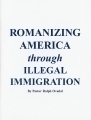 http://www.pccmonroe.org/Ecumenism.htm
http://www.pccmonroe.org/Ecumenism/romanizingamerica.htm

________________________________________________________________________________________________

Quoted in: Vatican Assassins, by Eric Jon Phelps (June 2004 ed.), p. 419.
                  [ Vatican Assassins: "Wounded In The House Of My Friends" ( eBook CD-Rom ) -                                                                                                                                                                                    http://vaticanassassinsarchive.com/ie_orders.html ] 

Source: Vatican U.S.A., by Nino Lo Bello (New York: Trident Press, 1972), p. 28.

          "Big Catholic population gains were made between 1881 and 1890, when 1,250,000                                            Catholic immigrants reached American shores. In 1890 there were nearly 9 million Catholics                in the United States. From 1891to the close of the century another 1,225,000 arrived and the            total Catholic population grew to 12,041,000.  From 1901 through 1910 the number of Catholic        new comers was almost 2,320,00 and the total Catholic population leaped to 16,336,000. In a          brief two-decade period the Roman Catholic numbers had been increased by more than 7.3 million."

________________________________________________________________________________________________

Source, Quoted in: Vatican Assassins, by Eric Jon Phelps (June 2004 ed.), p. 419.
                                [ Vatican Assassins: "Wounded In The House Of My Friends" ( eBook CD-Rom ) - http://vaticanassassinsarchive.com/ie_orders.html ] 

Source: Romanism: A Menace to the Nation, Jeremiah J. Crowley (Aurora, Missouri: The Menace Publishing Co., 1912), p.189.
[ Romanism: A Menace to the Nation on-line - http://www.scribd.com/doc/46783864/Romanism-A-Menace-to-the-Nation ] 

     Upon arriving in the American Empire, the Roman Catholics were used by the priests to control    the elections.  One of our heroes, Jeremiah Crowley, quotes "The Catholic World" in 1912:

          "The Roman Catholic is to wield his vote for the purpose of securing Catholic ascendancy in   this country.  All legislation must be governed by the will of God unerringly indicated by the Pope. Education must be controlled ... and the utterances of the press are included ..."

________________________________________________________________________________________________

Source: Vatican Assassins, by Eric Jon Phelps (June 2004 ed.), p. 419.
              [ Vatican Assassins: "Wounded In The House Of My Friends" ( eBook CD-Rom ) - http://vaticanassassinsarchive.com/ie_orders.html ] 

     This means that within thirty years, from 1880 to 1910, the Catholic population had doubled, thereby enabling the Jesuits to further control the powerful political machines of both parties using their junior Jesuits, the Knights of Columbus, along with the Mafia and their dupes - the Roman Catholic people. The control of Tammany Hall in New York City is but one example.

continued...

     About this time during the years of 1900 to 1910, the American Protestants became alerted to this great conspiracy and warned both Catholics and Protestants of past and present Jesuit intrigues.         [ continued ... ] 

______________________________________________________________________
______________________________________________________________________

"50 Years in the "Church" of Rome" (abridged from the 1886 original edition),          by Charles Chiniquy 



50 Years in the Church of Rome (abridged from the 1886 edition) 
Charles Chiniquy - Conversion Testimony of a former Roman Catholic Priest
French-Canadian Ex-Roman Catholic Priest (became born-again Christian and left Roman Catholicism)
368 pages - Paperback 

READ EXCERPTS FROM THIS BOOK ON-LINE - http://www.chick.com/reading/books/180/0180cont.asp

www.chick.com/catalog/catholicism.asp
http://www.chick.com/catalog/books/0180.asp

Excerpts from Table of Contents: [ CCL: Emphasis added ] 

Chapter 16 • The priests of Rome and the Holy Fathers; or, how I swore to give up the Word of God to follow                     the word of men
Excerpt from Chapter 16 - The priests of Rome, the Holy Fathers, and interpreting the Scriptures 

Chapter 17 • The Roman Catholic priesthood, or ancient and modern idolatry
Excerpt from Chapter 17 - My first performance of the Mass 

Chapter 55 • My first visit to Abraham Lincoln to warn him of the plots I knew against his life
• The priests circulate the news that Lincoln was born in the Church of Rome
• Letter of the pope to Jeff Davis
• My last visit to the president
• His willingness to die for his nation's sake

Chapter 56 • Abraham Lincoln a true man of God
• The assassination by Booth, the tool of the priests
• Mary Surratt's house the rendezvous of the priests
• John Surratt secreted away by the priests
• News of the assassination known in St. Joseph, Minnesota, three hours before it occurred

________________________________________________________________________________________________

Excerpt from " Smokescreens", by Jack Chick - Chapter 11: Blueprint For Catholic America                                        [ CCL: Emphasis, the name " Samuel" added ] 

"What proof do you have the Vatican wants to destroy or take over the United States?" 

"Well, most of you have never read the great Christian classic, 50 YEARS IN THE 'CHURCH' OF ROME by Charles Chiniquy.  It was out of print, but we reprinted it at Chick Publications, and believe me, the Jesuits hate this book.  I would like to quote the words of Abraham Lincoln regarding the Civil War as found in 50 YEARS IN THE 'CHURCH' OF ROME: "This war would never have been possible without the sinister influence of the Jesuits. We owe it to popery that we now see our land reddened with the blood of her noblest sons.  Though there were great differences of opinion between the South and the North on the question of slavery, neither Jeff Davis nor anyone of the leading men of the Confederacy would have dared to attack the North, had they not relied on the promises of the Jesuits, that, under the mask of Democracy, the money and the arms of the Roman Catholic, even the arms of France were at their disposal, if they would attack us. I pity the priests, the bishops and monks of Rome in the United States, when the people realize that they are, in great part, responsible for the tears and the blood shed in this war.  I conceal what I know, on that subject, from the knowledge of the nation; for if the people knew the whole truth, this war would turn into a religious war, and it would at once, take a tenfold more savage and bloody character. It would become merciless as all religious wars are.  It would become a war of extermination on both sides.  The Protestants of both the North and the South would surely unite to exterminate the priests and the Jesuits, if they could hear what Professor [ Samuel ] Morse has said to me of the plots made in  the very city of Rome to destroy this Republic, and if they could learn how the priests, the nuns, and the monks, which daily land on our shores, under the pretext of preaching their religion, instructing the people in their schools, taking care of the sick in the hospitals, are nothing else but the emissaries of the Pope, of Napoleon, and the other despots of Europe, to undermine our institutions, alienate the hearts of our people from our constitution, and our laws, destroy our schools, and prepare a reign of anarchy here as they have done in Ireland, in Mexico, in Spain, and wherever there are any people who want to be free." "

"And then President Abraham Lincoln went on to say: "Is it not an absurdity to give to a man a thing which he is sworn to hate, curse, and destroy?  And does not the Church of Rome hate, curse and destroy liberty of conscience whenever she can do it safely? I am for liberty of conscience in its noblest, broadest, highest sense. But I cannot give liberty of conscience to the Pope and to his followers, the Papists, so long as they tell me, through all their councils, theologians, and canon laws, that their conscience orders them to bum my wife, strangle my children, and cut my throat when they find their opportunity!  This does not seem to be understood by the people today. But sooner or later, the light of common sense will make it clear to every one that no liberty of conscience can be granted to men who are sworn to obey a Pope, who pretends to have the right to put to death those who differ from him in religion." "

_______________________________________________________________________
_______________________________________________________________________
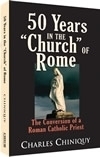 
Vatican Assassins - eBook


eBook CD-Rom

Vatican Assassins: "Wounded In The House Of My Friends"

1836 pages including over 700 photos. Includes Bonus CD with 13 rare and anti-Jesuit books.

2 CDs Total

http://vaticanassassinsarchive.com/ie_orders.html

_________________________________________________________________________________________________

“The Knights of Columbus' ... principal business is politics, aye, Jesuitical politics ..."

Source, Quoted in: Vatican Assassins, by Eric Jon Phelps (June 2004 ed.), pp. 422, 423, 424, 425, 426, 427, 428.             [ CCL: Emphasis, comments added, portions omitted ] 
                               [ Vatican Assassins: "Wounded In The House Of My Friends" ( eBook CD-Rom ) - http://vaticanassassinsarchive.com/ie_orders.html ] 

     In returning to the 1880's, the Jesuits, with the plan of "making America dominantly Catholic," through immigration and control of politics, needed more than the Mafia, Shriner Freemasonry ...          [ continued ] ... and Rothschild's Illuminati. They needed a new domestic order to further control Fourteenth Amendment America's political power and financial might. This new order would        also pretend to be the enemy of the Jesuits' old war-horse, Shriner Freemasonry, creating further agitations between unsuspecting Catholics and Protestants. So in 1882, one year after the [ CCL: President ] Garfield assassination, an organization was born, ... Of the Knights of Columbus         we read:

          "The Knights of Columbus, founded at New Haven, Connecticut, February 2, 1882, by Rev.         [ CCL: sic - Psalm 111:9, KJV ] Michael J. McGivney, curate of St. Mary's Church ... had on  January 1, 1905 a total membership of 127,206 persons ... they are now (1912) said to be over 300,000 strong ... an adroit feature of this organization, to which Roman Catholics only are  eligible,    is the initiative service of four degrees ... they work in collusion with the [ CCL: Roman  Catholic ] Hierarchy, and are heart and soul in politics.  This fact is well known to political machines  and         non-Catholic politicians, whose candidates must receive the approval of Rome and the Knights    before they dare nominate them for either dog pound or presidency.  The Knights of Columbus' ... principal business is politics, aye, Jesuitical politics ..." [ Emphasis added ]

Source: Romanism: A Menace to the Nation, Jeremiah J. Crowley (Aurora, Missouri: The Menace Pub. Co., 1912), pp. 154-157.
[ Romanism: A Menace to the Nation on-line - http://www.scribd.com/doc/46783864/Romanism-A-Menace-to-the-Nation ] 

     And to what end are the Knights of Columbus and their Jesuitical politics bringing us ? ... Is not one of the symbols used within the emblem of the Knights of Columbus a fascis, it being a bundle       of rods bound together about an axe with the blade projecting? Is not that most sinister symbol ...         [ continued ] ... promoting the raw, unrestrained and centralized power of the Black Pope's Roman Papal Caesar, prominently displayed at the front of the chamber of the Senate of the Order's "Holy Roman" Fourteenth Amendment American Empire? The end to which these oath-bound soldiers 
of a foreign power are working can only be the destruction of popular liberty, so condemned by the Jesuits' Council of Trent, while submitting the American Empire to the absolute Temporal Power     of the Pope. Written in 1924, we read:

          “[ Continued ... ] ... One of the aims of the Knights of Columbus is to restore the Temporal Power of the Pope." [ Emphasis added ]

Source: The Suppressed Truth About the Assassination of Abraham Lincoln, Burke McCarty, (Merrimac, Massachusetts: Destiny Publishers, 1973; originally published in 1924), pp. 238, 239.

[ Continued ... ]

     As we can see, the Jesuits, with their Roman Hierarchy and Knights of Columbus, owe allegiance   only to the Pope as he obeys their Jesuit General. They intend to submit every human government     to the earthly rule or Temporal Power of the Pope. David S. Phelan, a priest in St. Louis, wrote         in 1913:

          "Tell us we are Catholics first and Americans or Englishment afterwards; of course we are.      Tell us, in the conflict between the church and the civil government we take the side of the church;      of course we do. ... [ continued ] ... Why is it the Pope has such tremendous power? Why the Pope    is the ruler of the World. All the emperors, all the kings, all the princes, all the presidents of    the world are as these altar boys of mine." [ Emphasis added ]

Source: Romanism as a World Power, Luther S. Kauffman, (Philadelphia, Pennsylvania: The American Publishing Co., 1922), pp. 27, 28.

[ Continued ... ]

     Having doubled the Catholic population of the American Empire from 1881 to 1910, having brought the Italian Mafia into the major cities to control the Catholic populations and organized crime, and having established the Knights of Columbus to implement "Jesuitical politics," the Society of Jesus,  in control of the Pope and his Hierarchy, had now subordinated the civil power of the American Congress to the Papal power - the will of the Black Pope. We read in 1894:

         "Jesuits At Washington

          The Romanism at Washington is of the Jesuit type. Jesuit Colleges, Jesuit Clubs, Jesuit Churches, Jesuits prominent in the judicial, legislative and departmental branches of the government, with Jesuit principles and methods protruding everywhere! It is more than likely that there is no other capital city in the world having so many Jesuits. And yet the number does not run up into the hundreds for the order is not a large one in the world. The European capitals will not tolerate them. The German Parliament has just said that the Jesuits must stay out. Our own government extends to them a bid to strangle our national life and overthrow our hard earned and popular institutions ... [ continued ] ....”
[ Emphasis added ]

Source: Errors of the Roman Catholic Church and its Insidious Influence in the United States and Other Countries, 15 Contributirs, (Cincinnati, Ohio: J.H. Chambers & Co., 1894), pp. xiv, xxii.

(Dear truth-seeker, as the Jesuits in control of Nazi Germany were behind the legislation requiring gun registration in 1935, even so their agents in Washington are busy attempting to destroy the Second Amendment in 2003.  Senator Edward "Ted" Kennedy, a Knights of Columbus under the oath of the Fourth Degree and a trustee of the [ CCL: Jesuit ] Order's Boston College in Massachusetts, is one of their key tools.)

By 1912 Jeremiah Crowley writes:

          "I know and assert without fear of successful contradiction that the Vatican system - the Roman Catholic Hierarchy - has a grip upon all the departments of our Government, from the President to Department Clerks, including Legislative, Judiciary and Executive Departments, both Federal and State - and the accommodating politicians, Catholic and non-Catholic, particularly the latter are to blame for it all."

Source: Romanism: A Menace to the Nation, Jeremiah J. Crowley (Aurora, Missouri: The Menace Publishing Co., 1912), pp. 166.

     The Jesuits in Crowley's day controlled Presidents Theodore Roosevelt, Taft and Wilson.  And being in control of the Presidency, the [ CCL: Jesuit ] Order could control the Supreme Court as the President has the power of appointment.  The Supreme Court with its new, evil "federal question jurisdiction" could then on appeal reverse or uphold decisions of the fifty State Supreme Courts as well as the decisions of the ten federal Circuit Courts. The Court's decisions would be pursuant to Rome's plans for Fourteenth Amendment America which included the denial that the Bill of Rights were privileges of Fourteenth Amendment Citizenship, approving the replacement of the English Common Law procedure with the Roman Civil Law procedure in both State and Federal Courts, ...    [ omitted/continued ] ... abolishing Bible-reading and prayer [ CCL: in the "Public" ( sic - Government ) School System ], the forbidding of capital punishment, the legalization [ CCL: sic ] of abortion [ CCL: emphasis added ] and voiding possible legislation against the Jesuits - just to name a few !  Of this control of the Presidency and Supreme Court, Crowley writes:

          "In case of an adverse decision in the lower Courts, through the influence of Rome, the case should be appealed, and, if needs be carried to the Supreme Court of the United States, over which Chief Justice White, a Jesuitical Roman Catholic, presides by the favor of President Taft [a Skull and Bones member since 1878]." Emphasis added ]

Source: Romanism: A Menace to the Nation, Jeremiah J. Crowley (Aurora, Missouri: The Menace Publishing Co., 1912), pp. 180.

[ Continued ... ]

     And it was President Theodore Roosevelt, with his "Maltese Cross Ranch" in the Badlands of North Dakota, who branded American Protestants as "bigots" over their concern of Rome's ascending power in Washington.  He also began the continuing centralization of power in the presidency. One of his acts was the creation of the Bureau of Investigation: ... [ continued ] ... [ America's Holy Office of the Inquisition ] 

[ Continued ... ]

     The words of our hero, Charles Chiniquy, were now fulfilled. Jeremiah Crowley, America's   Martin Luther of the Twentieth Century, proved, without refutation, Rome's control of both federal    and state governments.  But the warnings went unheeded. The Protestants, with their Jesuit-infested Federal Council of Churches, did nothing.  The liberty-loving Americans - Protestants, Baptists, Jews and "liberal" Catholics - for the most part had forgotten they were truly in a holy war initiated by those ever-present warlords, the Sons of Loyola [ CCL: i.e., the Jesuits ].  Priest Isaac Hecker was right. Rome, controlled by the Jesuits, took the American government away from the American people in the early 1900s, and have kept it ! Since that time the Jesuits have used the military and financial might of their Fourteenth Amendment "Holy Roman" American Empire as "the Sword of the Church," to subordinate the nations of the world to the Temporal Power of the cannibalistic Papal Caesar.   May God help us to repent that He may forgive us!!!
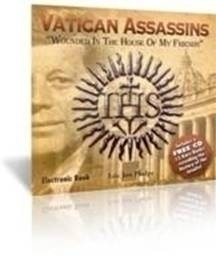      Of the year 1913 we ask in retrospect, "What would the Jesuits do now that they were in control of every President from Theodore Roosevelt to Woodrow Wilson?"  They would further develop their American Empire patterned after their Reductions in Paraguay.  In preparing for the Second Thirty Years' War (1914-1945) they would create a national, inquisitional police force and implement two pillars [ CCL: planks ] of The Communist Manifesto. In 1908, the very year Rome declared the American Empire no longer to be a missionary country (it was now conquered), they founded the FBI. In 1913 they created their privately owned national bank, called "The Federal Reserve System,"
established a "heavy progressive income tax" with the Sixteenth Amendment and created the IRS     to collect it.  Rome would now have a police state with its corporate monopolies while destroying the ... [ omitted ] ... Protestant Middle Class. Rome's seeds of absolutist, Jesuit corporate fascism had been successfully planted.

     In 1917, the Jesuits, contrary to Washington's Farewell Address, brought Fourteenth Amendment America out of isolation - to be used like the nations of the Holy Alliance - to intervene in the affairs  of foreign countries via military invasion in restoring and maintaining the Pope's Temporal Power.

[ Continued ... ]

________________________________________________________________________
________________________________________________________________________

"The Secret History of the Jesuits"


http://www.chick.com/catalog/books/0191.asp
http://www.chick.com/catalog/catholicism.asp

Secret History of the Jesuits, The 
Edmond Paris
208 pages - Paperback
Secrets the Jesuits don't want Christians to know.

_______________________________________________________________________
_______________________________________________________________________

Former Nazi conscript Joseph Ratzinger, now German Pope Benedict XVI,
criticized by Israeli Jews over his words May 11, 2009 at Holocaust Memorial in Jerusalem
[ Vatican-Nazi Connection historical documentation section included ]
http://www.christianlifeandliberty.net/2009-05-15-Ratzinger-Pope-words-criticized-by-Jews-Holocaust-Memorial-May-11-VATICAN-NAZI-connection.doc 


Like Italy, Germany signed a concordat with the Vatican in Rome, 1933. 

Concordat between Nazi Germany and the Vatican



The Concordat between the Vatican and the Nazis
                                                                                                                                                                                        Cardinal Secretary of State, Eugenio Pacelli (later to become Pope Pius XII) signs 
the Concordat between Nazi Germany and the Vatican at a formal ceremony in Rome 
on 20 July 1933. Nazi Vice-Chancellor Franz von Papen sits at the left, Pacelli in the middle, 
and the Rudolf Buttmann sits at the right. The Concordat effectively legitimized Hitler and the Nazi government 
to the eyes of Catholicism, Christianity, and the world. 
http://v666.wordpress.com/2007/03/19/nazi-state-religion-roman-catholicism-hitler-vaticans-favorite-nazi-son/
( Source: Wikipedia ) 
www.geocities.com/tlthe5th/nazi.html
                                                                                                                                                                                                               Hitler's concordat (1933) : Text and background
www.concordatwatch.eu/showtopic.php?kb_header_id=752
www.concordatwatch.eu/
www.remnantofgod.org/NaziRCC.htm

__________________________________________________________________________________________________

Thyssen's Book "I Paid Hitler" 1941
http://pigs-in-the-parlor.blogspot.com/



________________________________________________________________________________________________

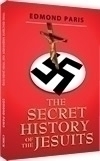 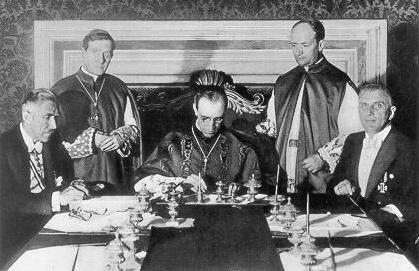 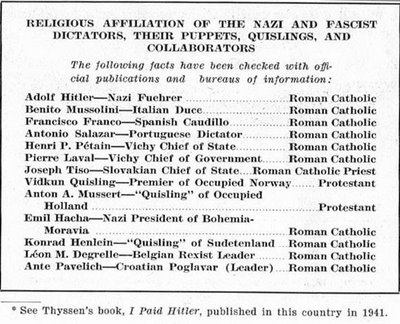 (Video) Catholic Nazi Connections
www.youtube.com/watch?v=sEATQF5lCYo&feature=PlayList&p=8AF2A777CE52BC36&playnext=1&playnext_from=PL&index=26
Video (5:03) - At approx. 1:10 - Franco's Generals coming up to kiss the Pope's ring finger expressing 100% submission
Views - 66,324 

_____________________________________________________________________________________________________________________



Hitler greets Müller the "Bishop of the Reich" and Abbot Schachleitner
www.jesus-is-savior.com/False%20Religions/Roman%20Catholicism/former_hitler_youth_elected_pope.htm
www.remnantofgod.org/NaziRCC.htm
www.nobeliefs.com/nazis.htm?
_____________________________________________________________________________________________________________________ 



Hitler Greets a Catholic Cardinal
(Source: USHMM)
www.jesus-is-savior.com/False%20Religions/Roman%20Catholicism/former_hitler_youth_elected_pope.htm
www.remnantofgod.org/NaziRCC.htm
www.nobeliefs.com/nazis.htm?
Adolf Hitler greets an unidentified Roman Catholic cardinal at a public ceremony. (circa 1933 - 1939) 
http://history1900s.about.com/library/holocaust/blhitler19.htm
________________________________________________________________________________________________ 



Priests giving the Hitler salute

Priests giving the Hitler salute at a Catholic youth rally in the Berlin-Neukolln stadium in August 1933.

(Source: A Moral Reckoning: The Role of the Catholic Church in the Holocaust and Its Unfulfilled Duty of Repair by Daniel Jonah Goldhagen) 
www.jesus-is-savior.com/False%20Religions/Roman%20Catholicism/former_hitler_youth_elected_pope.htm
http://emperors-clothes.com/cpix.htm
www.geocities.com/tlthe5th/nazi.html
www.remnantofgod.org/NaziRCC.htm
www.nobeliefs.com/nazis.htm?

_______________________________________________________________________
_______________________________________________________________________

Iran's Ahmadinejad: Nazi Holocaust used as a pretext for Israel's formation 
http://christianlifeandliberty.net/2009-09-22-Iran-Ahmadinejad-has-said-Nazi-Holocaust-used-as-pretext-for-Israel-formation.doc

_______________________________________________________________________

Occultic, Masonic Six-pointed Stars on Golden Mitre of Satan's Anti-Christ Roman Catholic Pope
- The occultic, Masonic, Six-pointed Star connects Papal Rome with Freemasonry with Masonic Zionist "Israel"
http://christianlifeandliberty.net/2011-07-15-Occultic-Masonic-Six-pointed-Stars-on-Golden-Mitre-of-Satans-Anti-Christ-Roman-Catholic-Pope.doc 

________________________________________________________________________
________________________________________________________________________

"The Vatican's Holocaust" 

The sensational account of the most horrifying religious massacre of the 20th century
[ CCL: Roman Catholic Croatia Ustachi slaughter of 700,000+ Orthodox Serbs in World War 2 ]

By Avro Manhattan (1914-1990)
http://www.reformation.org/holocaus.html
(on-line book)

The Vatican's Holocaust - Revealed at Last!

A sensational account of the most horrifying religious massacre of the 20th century. Startling revelations of forced conversions, mass murder of non-Catholics, [ Roman ] Catholic extermination camps, disclosures of [ Roman ] Catholic clergy as commanders of concentration camps; documented with names, dates, places, pictures and eyewitness testimony. 

                                                         Contents  [ Read on-line - http://www.reformation.org/holocaus.html ]

__________________________________________________________________________________________________


                                                 Holocaust Archive Pictures [ selected, more available here ] 

                           
           Zagreb Archbishop Alojzije Stepinac (right), at an official Croatian ceremony in 1941


                                             
Ustashi soldiers pose with the corpses of five Serbs. By war's end, they would slaughter over 700,000 more!!


                                                
              Forced Conversion. The Ustashi promised the Serbs that they would be spared death 
if they converted from Eastern Orthodoxy to Roman Catholicism. Thousand converted, only to be killed anyway.


                                             
Archbishop Stepinac greets Ante Pavelic on the anniversary of the Independent State of Croatia.


Archbishop Stepinac said this on March 28, 1941: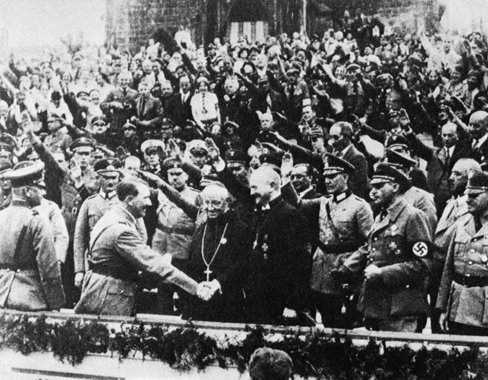 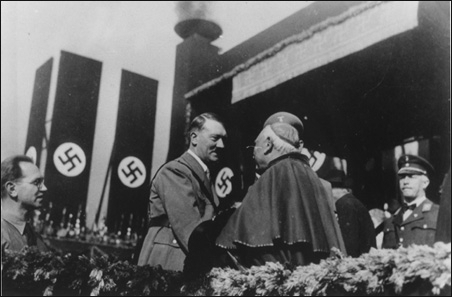 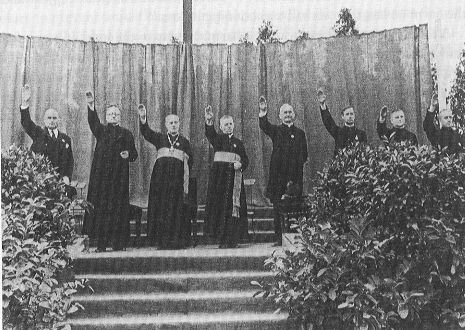 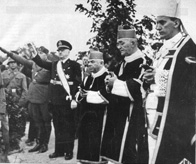 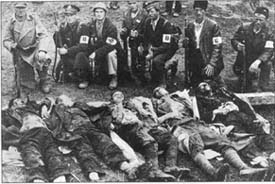 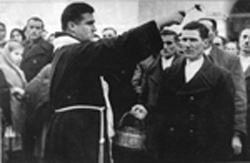 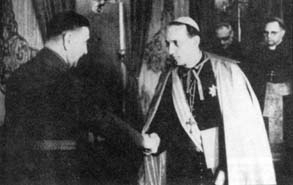 All in all, Croats and Serbs are of two worlds, northpole and southpole, never will they be able to get together unless by a miracle of God. The schism (Eastern Orthodoxy) is the greatest curse in Europe, almost greater than Protestantism. Here there is no moral, no principles, no truth, no justice, no honesty. ________________________________________________________________________

The Vatican's Holocaust
by Avro Manhattan 
http://www.chick.com/information/religions/catholicism/vaticanholocaust.asp 
________________________________________________________________________

THE VATICAN'S HOLOCAUST

The sensational account of the most horrifying religious massacre of the 20th century
http://www.srpska-mreza.com/library/facts/manhattan-vatican.html
by Baron Avro Manhattan




Library of Congress catalog card number: 86-062016
First printing, 1986,
Published by: Ozark Books
Box 3703, Springfield, MO 65808
( For more info. call: (417) 883-0438 ) 
________________________________________________________________________________________________

FROM THE BACK COVER: 

The Vatican's Holocaust - Revealed at Last!

A sensational account of the most horrifying religious massacre of the 20th Century. Startling revelations of forced conversions, mass murders of non-Catholics, Catholic extermination camps, disclosures of Catholic clergy as commanders of concentration camps; documented with names, dates, places, pictures, and [ eyewitness ] testimony.
_______________________________________________________________________________________________

BACK COVER (About The Author):

Avro Manhattan is world-renowned authority on Roman Catholicism in politics. A resident of London, during   World War II he operated a radio station called "Radio Freedom," broadcasting to occupied Europe. He also     wrote political commentaries for the British Broadcasting Corporation (BBC).

Besides lecturing and writing short stories, essays, articles, novels and plays, he has written several best-sellers, including THE VATICAN IN WORLD POLITICS, twice Book-Of-The-Month and going through 57 editions.

______________________________________________________________________________________________

FROM THE PREFACE TO THE AMERICAN EDITIONS

Quote:

THE VATICAN'S HOLOCAUST is not a misnomer, an accusation, and even less a speculation. 
It is an historical fact. Rabid nationalism and religious dogmatism were its two main ingredients. 
During the existence of Croatia as an independent Catholic State, over 700,000 men, women and 
children perished. Many were executed, tortured, died of starvation, buried alive, or were burned to death. 

Hundreds were forced to become Catholic. Catholic padres ran concentration camps; Catholic priests 
were officers of the military corps which committed such atrocities.

700,000 in a total population of a few million, proportionally, would be as if one-third of the USA population 
had been exterminated by a Catholic militia.

What had been gathered in this book will vindicate the veracity of these facts. Dates, names, and places, 
as well as photos are there to prove them.

They should become known to the American public, not to foster vindictiveness, but to warn them of the danger, 
which racialism and sectarianism, when allied with religious intolerance can bring to any contemporary nation, 
whether in Europe or in the New World.

This work should be assessed without prejudice and as a lesson; but even more vital, as a warning for the future 
of the Americans, beginning with that of the USA. 

Avro Manhattan 
1986 

(End quote) 
____________________________________________

REFERENCED PHOTOGRAPHS: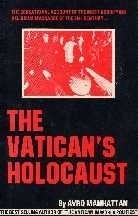 Forceful conversion of the Orthodox SerbsWar against women and childrenSerbs thrown alive into mass gravesMass executions The most primitive weaponsCollecting blood of an Orthodox victimEven Nazi Germans were horrified__________________________________________________

NOTE: The entire book can be found at this link.                              ________________________________________________________________________________________________________________________
______________________________________________________________________

437th Anniversary: August 24, 1572 - Roman Catholic / Jesuit /Papal 
St. Bartholomew's Day Massacre of French Protestants (HuguenotCalvinists)
Roman Catholic slaughter of 75,000 French ProtestantHuguenots in Paris and France in 1572
August 24, 2009
http://christianlifeandliberty.net/2009-08-23-437th-Anniv-Aug-24-1572-Romes-St-Bartholomews-Day-Massacre-of-French-Protestant-Huguenots.doc 

______________________________________________________________________

St. Bartholomew's Day Massacre in Paris, France - August 24, 1572



François Dubois (1529-1584) 
Reproduction of La Saint-Barthélemy, ca. 1572-84 
Photo: J.C. Ducret, Musée cantonal des Beaux-Arts de Lausanne

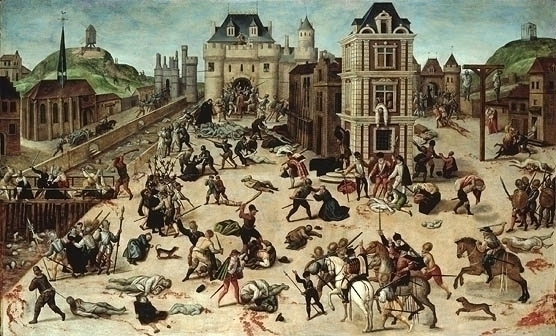 The famous painting of the Saint Bartholomew's Day massacre in Paris on 24 August 1572 depicts scenes 
from the most notorious incident in the French wars of religion and one of the most striking examples of the 
extremes of religious intolerance in the age. The Huguenot (French Calvinist) painter, François Dubois is reputed 
to have been an eyewitness to the massacre of thousands of his fellow Huguenots on the streets of Paris. 
www.folger.edu/html/exhibitions/tolerance/Massacre.asp

Painting by François Dubois, a Huguenot painter, ... "he depicts Coligny's body hanging out of a window at the rear    to the right.  To the left rear, Catherine de' Medici is shown emerging from the Louvre to inspect a heap of bodies."
^ Knecht , pp. 51-2; Robert Jean Knecht in The French Religious Wars 1562-1598, Osprey Publishing, 2002, ISBN 1841763950 
http://en.wikipedia.org/wiki/St._Bartholomew's_Day_massacre

_______________________________________________________________________

Massacre of Protestants on St. Bartholomew's Day 


The New Book Of Martyrs
Massacre of Protestants on St. Bartholomew's Day 
www.chick.com/reading/books/153/153_02.asp
_____________________________________________________________________________________________"Francis Borgia, the 3rd Jesuit General (1565-1572), having been in secret counsel with the Monarchs of France, laid the plan for this mass-murder of the righteous French Protestant Calvinists including their great leader, Admiral Gaspard de Coligny. Pope Pius V, formerly "Brother Michael" the Inquisitor, exhorted both Queen Regent Catherine de Medici and her son, King Charles IX, " ... to punish the heretics with all severity, and thus justly to avenge not only   their own wrongs, but those of Almighty God [sic]; to pursue and destroy the remnants of the enemy, and wholly to tear up not only the roots of an evil so great, and which had gathered to itself much strength, but also the very fibers of the roots ... Under no circumstances, and from no considerations, ought the enemies of God [sic] to be spared."  This was done in obedience to     the  [ Jesuit ] Order's evil  [ Counter Reformation ]  Council of Trent  [ 1545-1563 ], which to this day         stands affirmed by the Second Vatican Council [ 1962-1965 ], having been neither repudiated nor renounced by either the Black Pope [ Jesuit General ] or the Papal Caesar [ Pope ]."
                                                                                                                                                                                                                                   Ridpath's Universal History, John Clark Ridpath, (New York: Merrill & Baker, 1901) Vol. XIII, p. 253.
The Counter-Reformation in Europe, Arthur Robert Pennington, (London: Elliot Stock), 1899) p. 162.
[internet links, emphasis added]

Vatican Assassins, by Eric Jon Phelps (June 2004 ed.), pp. 108-111.
Block I - (1540-1773), Chapter 2, The Jesuits - 1572
St. Bartholomew's Massacre
Assassination of Admiral Gaspard de Coligny
www.VaticanAssassins.org
_______________________________________________________________________

FOX'S BOOK OF MARTYRS
CHAPTER IV 
Papal Persecutions
www.ccel.org/f/foxe/martyrs/fox104.htm
The Bartholomew Massacre at Paris, etc. 

"At Rome the horrid joy was so great, that they appointed a day of high festival, and a jubilee, with great indulgence 
to all who kept it and showed every expression of gladness they could devise! and the man who first carried the news received 1000 crowns of the cardinal of Lorraine for his ungodly message. The king also commanded the day to be kept with every demonstration of joy, concluding now that the whole race of Huguenots was extinct." [emphasis added] 
______________________________________________________________________
The Roman Catholic Cardinal of Lorraine, 1572
Receiving the Head of French Protestant Huguenot leader Admiral Gaspard de Coligny


http://i303.photobucket.com/albums/nn130/iasios/Vat%20Assas/CardinalofLorraine.jpg 


"The Huguenots had been victorious in three Civil Wars against their Monarch of France, Charles IX, governed by his Queen mother, Catherine de Medici. They had obtained religious liberty with the Peace of St. Germain and Coligny sought to aid the Low Countries in their Calvinist revolt against Spain. Under the eye of the Black Pope [ Jesuit General ], a trap was set luring all of the Protestants to a royal wedding in Paris. After the party, early in the morning, with white crosses on their hats, the assassins first murdered the great Admiral Coligny in his bedroom. After the savage and ghoulish massacre of 75,000 [ French ] Protestant Huguenots, the Medicis sent his  [ Admiral Coligny's ] head as a trophy to the Jesuit-trained [ Roman Catholic ] Cardinal of Lorraine pictured above.
                                                                                                                                                                                                                                   Ridpath's Universal History, John Clark Ridpath, (New York: Merrill & Baker, 1901) Vol. XIII, p. 255. [emphasis added]

Vatican Assassins, by Eric Jon Phelps (June 2004 ed.), pp. 108-111.
Block I - (1540-1773), Chapter 2, The Jesuits - 1572
St. Bartholomew's Massacre
Assassination of Admiral Gaspard de Coligny
www.VaticanAssassins.org
_______________________________________________________________________

The Saint Bartholomew's Day Massacre.
www.reformation.org/bart.html

[ CCL: Excerpts, emphasis added - Last updated Feb. 24, 2002 ] 


" When news of the Massacre reached the Vatican there was jubilation! Cannons roaredbells rung  
and a special commemorative medal was struckto honor the occasion! The Pope commissioned 
Italian artist Vasari to paint a mural of the Massacre  which still hangs in the Vatican! "


Medal struck by Emperor Gregory XIII (1572-85) to commemorate the slaughter of over 100,000 French Christians!! 


continued...

                                                                           Editor's Note

"President Clinton has been called the most anti-gun President in history. He is a '68 graduate of      Georgetown University in Wash. DC, - a Jesuit Institution that specializes in placing its graduates          in high positions within the U.S. Government and the foreign diplomatic service.... 
Rome wants to repeat this slaughter in the U.S. as soon as she can disarm the law-abiding citizens."
www.reformation.org/bart.html

_____________________________________________________________________
_____________________________________________________________________

Roman Catholic Inquisition and The Torture Tools (Video)
"The Inquisition ..." 
"... the 605 Years of Torture and Murder that was Inflicted onBible-believing Christians [ by Rome ]
because they refused to compromise their faith." 
Posted to YouTube March 07, 2007 (58:28) [ Views - 394,543 ]
(Report prepared February 25, 2009)
http://christianlifeandliberty.net/2009-02-25-Roman-Catholic-Inquisition-Torture-Tools-Video.doc 


Pope: Roman Catholic 'Church' only one true church 
Repeating centuries of history, Rome has once again revealed its own dominion theology of primacy, and indeed,           sole legitmacy, as the only true "church" on earth, in a document approved by the current false prophet occupying             the antichrist Vatican, Pope Benedict XVI, on June 29, 2007. This blasphemous, perverted assertion is in fact just            the opposite of the Truth. The false religion of Romanism is NOT Biblical Christianity, but is in fact a "Christianized" form of the ancient pagan religion of historical Babylon.
www.christianlifeandliberty.net/CATHOLIC-07-01.DOC

______________________________________________________________________
______________________________________________________________________

"The Deprotestantizing of America" 
by Dr. Ronald Cooke
http://www.truthinternationalministries.com/Publications.html



The Deprotestantizing of America 

The Protestant Reformers regarded the Roman Catholic Church-State as the great apostasy predicted in Paul’s second epistle to the Thessalonians. Those who followed the Reformers spent much time proving that apostate Romanism started early in church history and had reached its nadir in the sixteenth century. Bible believing Protestants followed this teaching for many years. However, when the Protestant churches began to be overrun by men who followed the destructive critics, teaching that the Bible was not truly the inspired word of God, a terrible apostasy began. Men who followed these ungodly men now began to fill the posts in Academia. This resulted in a new religion being born: socialistic humanism. Some refer  to these modernistic men as liberal progressives, or liberal Protestants, but it should be kept in mind that these were neither liberal nor Protestant. Once they controlled the faculties of schools, they proved to be among the most bigoted of men even to this day. In the early twentieth century, the Jesuits pushed their idea of a Christian Social Order. Simultaneously, the religious socialists were pushing the concept of the new world order. Those involved in the cultural struggle today tend to focus on the loss of morality from modern America, and for a solution, suggest we put doctrine aside and focus on “common ground.” But when God’s separated Church begins to unite with unbelievers, idolaters, and humanists who deny 
the Gospel, nothing but spiritual and moral disaster follows. Those who wish to unite Roman Catholicism with Evangelicals and Secular Humanists realize that to do so, they must take the “protest” out of Protestantism. For the Protestant declaration declares that Jesus Christ is the only way of salvation, and denounces unbelief and idolatry as paths of deception and damnation. Hence, is the Deprotestantizing of America resulting in the loss of the true Gospel? 

by Dr.Ronald Cooke Wittenburg Press
_______________________________________________________________________________
_______________________________________________________________________________

"Antichrist Exposed" 
by Dr. Ronald Cooke
http://www.truthinternationalministries.com/Publications.html



Antichrist Exposed

An historical review of how the Antichrist was viewed by those dissenters from Roman Catholicism before the Reformation, 
and how the Reformers and Puritans viewed the Antichrist bringing the subject up to modern times. Looking at how some 
modern Roman Catholic writers have viewed the identity of Antichrist and how modern evangelicals and Reformed also have identified Antichrist.  [ Two Volumes Vinyl Covers 744 Pages ] 
_______________________________________________________________________
_______________________________________________________________________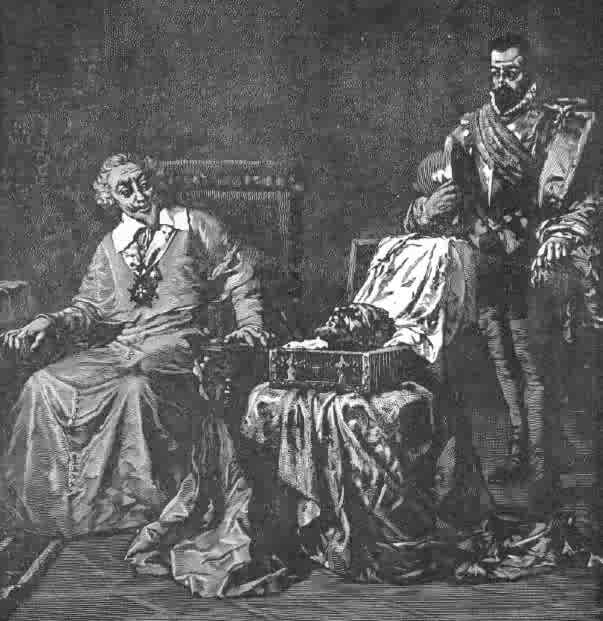 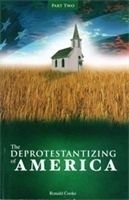 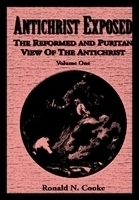 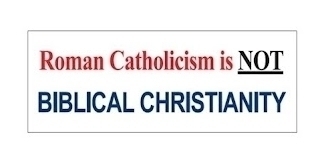 Roman Catholicism is NOT Biblical Christianity. 
ROMAN CATHOLICISM IS A FALSE RELIGION.
March 22, 2012
http://christianlifeandliberty.net/2012-03-22-Roman-Catholicism-is-NOT-Biblical-Christianity-ROMAN-CATHOLICISM-IS-A-FALSE-RELIGION.docx 


THE BIG LIE: 

Pope: Roman Catholic 'Church' only one true church 
Repeating centuries of history, Rome has once again revealed its own dominion theology of primacy, and indeed,           sole legitmacy, as the only true "church" on earth, in a document approved by the current false prophet occupying            the antichrist Vatican, Pope Benedict XVI, on June 29, 2007. This blasphemous, perverted assertion is in fact just            the opposite of the Truth. The false religion of Romanism is NOT Biblical Christianity, but is in fact a "Christianized" form of the ancient pagan religion of historical Babylon.
www.christianlifeandliberty.net/CATHOLIC-07-01.DOC







Two Babylons, The 
Alexander Hislop
330 pages - Paperback

"The Two Babylons - Romanism and Its Origins," by Alexander Hislop (1916):
www.chick.com/catalog/books/0185.asp
http://www.chick.com/catalog/catholicism.asp
"Where did the practices and beliefs of Roman Catholicism come from? In this scholarly classic, first published             over ninety years ago, Alexander Hislop reveals that many Roman Catholic teachings did not originate with           Christ or the Bible, but were adopted from ancient pagan Babylonian religion, and given Christian names."



TRUE CHRISTIANITY vs ROMAN CATHOLICISM
http://rainhadocanto10-evangelicalchristian.blogspot.com/



________________________________________________________________________
________________________________________________________________________

Richard Bennett, former Roman Catholic priest: www.BereanBeacon.org


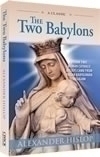 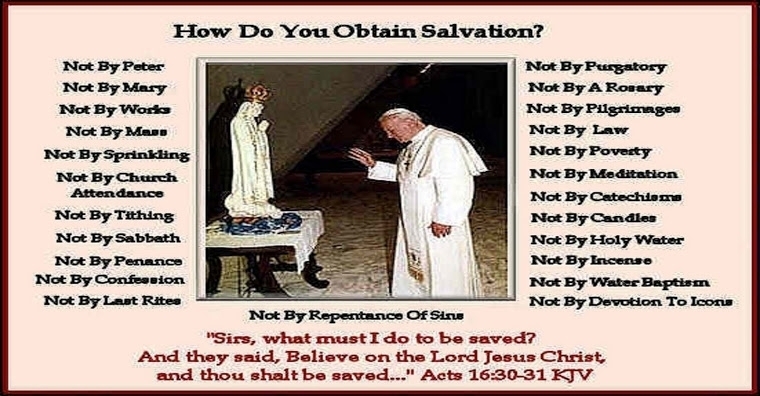 From Tradition to Truth - A Priest's Story
Richard Peter Bennett
www.bereanbeacon.org/testimonies/Former_Priests/Richard_Bennett.pdf 



A Priest's Story on Location by Richard Bennett 
http://www.youtube.com/watch?v=JUS_mKPMQS8
Video (59:20) 

Richard Bennett, former Roman Catholic priest, Jesuit-educated, Dominican trained.
Born-again Christian since 1985.

Berean Beacon's DVD - "A Priest's Story on Location." Photos from Richard Bennett's early life, 
including a photo taken on the day of his ordination as a Roman Catholic priest. Included also are 
1996 video shots taken in Dublin, Ireland at the Jesuit school that he attended, at the priory 
where he was trained, and the church where he was ordained to the priesthood. These shots, 
together with photos from Trinidad, WI, where he served as a priest, make this DVD a unique 
insight into an account of his conversion as a Priest. Please make it known to others and kindly 
link to it, if possible. Read also Richard's book entitled, "Far from Rome, Near to God: 
The Testimonies of Fifty Converted Catholic Priests." 

Berean Beacon - www.bereanbeacon.org - info@bereanbeacon.org 

The Biblical Uncovering of the Pope and the Papacy
www.youtube.com/watch?v=al-Npc-wKBc&eurl
Video (56:56)

None, but the Lord God, could have described beforehand, office of the Pope and Papacy.
Man could never have anticipated the Papacy only God foretells it. That a power claiming to 
act for God, to be "as God," in the midst of the Christian Church, flouting His truth and mocking 
His own Holiness, defies imagination. Yes a fraudulent sacramental system and false pretenses 
have ruled the world for ages from the very same seven-hilled city where the pagan Roman Empire 
once ruled by military force. None the less we trust the Lord of Grace to save many precious Catholics 
from this system. All the powers of darkness and apostasy cannot shake the Lord God's power and 
promises, "For by grace are you saved through faith; and that not of yourselves: it is the gift of God: 
not of works, lest any man should boast." We pray for and expect a display of His love power and grace 
as this DVD is viewed, to His glory and for the salvation of souls. If you personally are touched by it, 
please let us know.

________________________________________________________________
________________________________________________________________

Ian Paisley

Five Reasons Why Roman Catholicism is not Biblical Christianity
www.ianpaisley.org/tiara.asp?printerfriendly=true

________________________________________________________________
________________________________________________________________

John MacArthur

(Audio / Transcript) Sermon: "The Pope and the Papacy" -  John MacArthur, pastor

Excerpt [ Full Transcript and Audio links below ]:

John MacArthur:

"In the long war on the truth, the most formidable, relentless and deceptive enemy has been     Roman Catholicism. It is an apostate, corrupt, heretical, false Christianity, it is [ a front ]          for the kingdom of Satan. The true church of the Lord Jesus Christ has always understood this.     And even through the Dark Ages from 400 to 1500, prior to the Reformation, genuine Christian believers set themselves apart from that system, and were brutally punished and executed for their rejection of that system." [ CCL: Emphasis added ]

___________________________________________________________________________________________

Grace to You Ministry
Sermons by Date
http://www.gty.org/resources/sermons/date

The Pope and the Papacy 
http://www.gty.org/resources/sermons/90-291/the-pope-and-the-papacy 
Selected Scriptures May 01, 2005 90-291
Download: High Low


Excerpts from sermon transcript:
http://www.gty.org/resources/sermons/90-291/the-pope-and-the-papacy 
[ CCL: emphasis added ] 

[ Note from Columbia Christians for Life:  It would be well for every Bible-believing, born-again Christian, 
especially in ecumenized, Romanized, Jesuitized America, to hear this generally outstanding, 
informative sermon by Mr. John MacArthur on the true nature of Roman Catholicism.
Roman Catholicism is not Biblical Christianity. Roman Catholicism is a false religion.
As Mr. MacArthur said in his sermon, Roman Catholicism "is an apostate, corrupt, heretical, 
false Christianity, it is a front for the kingdom of Satan." 

Unfortunately, as tremendously useful and edifying and well-researched and well-delivered
as this sermon is, Mr. MacArthur quotes Scripture from the NASB Bible, which was translated 
from a corrupted underlying manuscript. The listener is encouraged to read Scriptures quoted 
from the King James Version, whose underlying manuscript is the Textus Receptus (NT) and
Hebrew Masoretic Text (OT). ]

_________________________________________________________
_________________________________________________________

The Manhattan Declaration (2009) is an ecumenical abomination. 


John MacArthur on the Manhattan Declaration
November 24, 2009
http://christianlifeandliberty.net/2009-11-24-John-MacArthur-on-the-Manhattan-Declaration.doc 



The Manhattan Declaration, co - signed by at least 10 Roman Catholic Bishops, and nine Roman Catholic Archbishops, and one Roman Catholic Archbishop Emeritus, among other false religionists; as well as                  by numerous "Christian", "Evangelical" (False - Isa. 3:12, Isa. 9:16, KJV) "Leaders"; as well as by at least           three members of Rome's Vatican / Jesuit General / Papal New World Order treasonous Jesuit-ruled               Council on Foreign Relations ( CFR), is yet another Vatican ploy to advance its anti-Reformation, Council               of Trent affirming Second Vatican Council (1962-1965) objective of Ecumenism, providing yet another          "culture war" platform for Evangelicals, Protestants, and Bible-believing Christians to "unequally yoke"                   ( 2 Corinthians 6:14, KJV ) with the followers of the false Religion of Roman Catholicism. This being part                of Rome's Jesuit-led continuing Counter-Reformation to Romanize/destroy Bible-believing churches.          However, the "Bible Way" is Biblical Separation from False Religionists, not violating God's Commandments           ( OT and NT ) by such unequal yoking. The ecumenical abomination of the Manhattan Declaration ( signatories )    is reminiscent of a previous ecumenical abomination, the " Evangelicals and Catholics Together" document,         in 1994.

________________________________________________________________________________________________

Biblical Separation - Way of Life Encyclopedia of the Bible and Christianity – 
www.biblebelievers.net/Separation/kjcsepr2.htm

Separation: 
Bible separation is the practice of separating from sin and error unto truth and righteousness. 

Three types of separation
In the N.T. we find three basic areas of separation. The Christian is to practice Moral Separation -- separation from sin  and worldliness; Doctrinal Separation -- separation from those whose teaching and practice is contrary to that of the apostles; and Practical Separation -- separation from brethren who are committed to disobedient paths. 

_________________________________________________________________________________________________

Selected "Manhattan Declaration" Ecumenical Abomination signatories
God says, "Be ye not unequally yoked together with unbelievers:..." 2 Corinthians 6:14, KJB
November 30, 2009
http://christianlifeandliberty.net/2009-11-30-Selected-Manhattan-Declaration-signatories.doc 


The "protestant"/ evangelical [ false ] "leaders" who have signed this document should repent and ask that their names be withdrawn from this un-Biblical, heretical document. The three CFR-members are Dr. Robert George (Princeton University, and a co-author of the Manhattan Declaration), Dr. Richard Land (former Southern Baptist Convention), and George Weigel (influential Roman Catholic author and activist), who is also described as an         " associate" of Rome's previous anti-Christ Pope, Benedict XVI ( Joseph Ratzinger).


The "Manhattan" Declaration: 
Yet another Ecumenical Snare from Rome..... 
November 23, 2009 / Revised Nov. 30, 2009
http://christianlifeandliberty.net/2009-11-23-Manhattan-Declaration-Yet-another-Ecumenical-Snare-from-Rome.doc 



A Short Statement in Response to the Manhattan Declaration
by Mr. Ralph Ovadal, pastor, Pilgrims Covenant Church
November 23, 2009
and:
(Audio) Sermon by Mr. Ralph Ovadal, pastor, Pilgrims Covenant Church
"A Rebuke of the Manhattan Declaration Signers" 
Sunday, November 22, 2009
http://christianlifeandliberty.net/2009-11-23-Ralph-Ovadal-Response-to-Manhattan%20Declaration-and-Nov-22-2009-sermon-audio.doc 

_______________________________________________________________________
_______________________________________________________________________

Bob Jones, Jr.

Bob Jones University ( Greenville, SC )
http://en.wikipedia.org/wiki/Bob_Jones_University#Criticism_of_Catholicism_and_Mormonism 
[ excerpt, emphasis added ]
                                                                                                                                                                                       Criticism of Catholicism and Mormonism

"The three Bob Joneses, especially Bob Jones, Jr., sharply criticized the Roman Catholic Church. For instance, Jones, Jr. once said that Catholicism was "not another Christian denomination. It is a satanic counterfeit, an ecclesiastic tyranny over the souls of men....It is the old harlot of the book of the Revelation  'the Mother of Harlots.'"    All popes, Jones asserted, "are demon possessed." In 2000, then-president Bob Jones III referred, on the university's 
web page, to Mormons and Catholics as "cults which call themselves Christian." Furthermore, in 1966, BJU awarded an honorary doctorate to the Rev. Ian Paisley, future British MP, leader of the Democratic Unionist Party, and Moderator of the Free Presbyterian Church of Ulster, who has referred to the Pope as a "Roman anti-Christ." Bob Jones III has argued that the university is not so much anti-Catholic or anti-Mormon as it is opposed to the idea that all men, regardless of religious beliefs, will eventually get to heaven: "Our shame would be in telling people a lie, and thereby letting them go to hell without Christ because we loved their goodwill more than we loved them and their souls…. All religion, including Catholicism, which teaches that salvation is by religious works or church dogma is false. Religion that makes the words of its leader, be he Pope or other, equal with the Word of God is false. 
Sola Scriptura. From the time of the Protestant Reformation onward, it has been understood that there is no commonality between the Bible way, which is justification by faith in the shed blood of Jesus Christ, and    salvation by works, which the faithful, practicing Catholic embraces." "

_______________________________________________________________________
_______________________________________________________________________

Robert Jeffress

(Audio) Dr. Robert Jeffress: Roman Catholicism, Satan’s ingenious counterfeit religion,
the result of Babylonian mystery religion corruption of early Christian church
http://lefemineforlife.net/?p=582
http://www.youtube.com/watch?v=nI0MBgA7ckA
_______________________________________________________________________________________________

(Audio) Dr. Robert Jeffress: Roman Catholicism, Satan's ingenious counterfeit religion, 
the result of Babylonian mystery religion corruption of early Christian church

Dr. Robert Jeffress, pastor of First Baptist Church (Southern Baptist), Dallas, Texas:

"It is that Babylonian mystery religion that infected the early church, ... And the early church was corrupted by this Babylonian mystery religion, and today the Roman Catholic Church is the result of that corruption."
"Much of what you see in the Catholic Church today doesn't come from God's Word, it comes from this cult-like, pagan religion."

http://www.youtube.com/watch?v=nI0MBgA7ckA
http://www.rightwingwatch.org/content/jeffress-says-satan-behind-roman-catholicism 

_______________________________________________________________________________________________

(Audio) Dr. Robert Jeffress: Roman Catholicism, Satan's ingenious counterfeit religion
www.FirstDallas.org

(Audio) Jeffress: Satan Behind Catholic Church
http://www.youtube.com/watch?v=nI0MBgA7ckA
Video - 2:20
Views - 21,387

CCL Notes: 1) This YouTube segment with the audio of a message from Dr. Robert Jeffress was conveniently posted 
                        by anti-Christ People For the American Way's Rightwingwatch.org. 
                    2) The transcript below of the YouTube segment is an edited/corrected version of the version found at:
                           http://www.rightwingwatch.org/content/jeffress-says-satan-behind-roman-catholicism 


Dr. Robert Jeffress: 

"This is the Babylonian mystery religion that spread like a cult throughout the entire world. The high priests of that fake religion, that false religion, the high priests of that religion, would wear crowns that resemble the heads of fish, and that  was in order to worship the fish god Dagon, and on those crowns were written the words, 'Keeper of the Bridge,' the bridge between Satan and man. That phrase 'Keeper of the Bridge,' the Roman equivalent of it is Pontifex Maximus. It was a title that was first carried by the Caesars, and then the Emperors, and finally by the Bishop of the Rome, Pontifex Maximus,   the Keeper of the Bridge." 

"You can see where we're going with this. It is that Babylonian mystery religion that infected the early church. One of the churches it infected was the church of Pergamos, which is one of the recipients of the Book of Revelation. And the early church was corrupted by this Babylonian mystery religion, and today the Roman Catholic Church is the result of that corruption." 

"Much of what you see in the Catholic Church today doesn't come from God's Word, it comes from this cult-like, pagan religion. You say, 'Well now pastor, how can you say such a thing? That is such an indictment of the Catholic Church.   After all, the Catholic Church talks about God and the Bible and Jesus and the Blood of Christ and Salvation.' "

"Isn't that the genius of Satan? You know if you want to counterfeit a dollar bill, you don't do it with purple paper and red ink, you're not going to fool anybody with that. But if you want to counterfeit money, what you do is make it look as closely related to the real thing as possible. And that's what Satan does with counterfeit religion. He uses, he steals, he appropriates all of the symbols of true Biblical Christianity, and he changes it just enough in order to cause people to miss eternal life." 

_______________________________________________________________________
_______________________________________________________________________

Ecumenism is a Major Goal of the Council of Trent affirming Second Vatican Council (1962-1965) continuing Counter-Reformation
                     ________________________________________________________________________________________________
"Smokescreens" 



Smokescreens 
Jack T. Chick
96 pages - Paperback

READ ON-LINE - http://chick.com/reading/books/153/153_01.asp

Dangers of the Ecumenical movement.
http://chick.com/catalog/books/0153.asp
http://www.chick.com/catalog/catholicism.asp

__________________________________________________________________________________________________

Excerpt from "Smokescreens", by Jack Chick - Chapter 11: Blueprint For Catholic America [ CCL: Emphasis added ] 


"And then I said: Okay, who are the Knights of Columbus loyal to? Where does their loyalty stand? With the     United States, or with the Vatican? 

Dr. Rivera said: The Knights of Columbus have to give their loyalty to the pope. They cannot base it on the   constitution of the United States because they would be destroyed by the Vatican if they did so, as others have been destroyed in the past. 

Then I said: Will the Knights of Columbus play a vital part in the attack against the Christians when the U.S. falls? 

Dr. Rivera said: Oh, yes. In fact, in their oath, you can see how close their alliance is to the pope. They committed themselves to be killed or destroyed if they fail to comply with their oath. They ask the militia of the pope, the Jesuits,    to put them to death. They are committed to make America Catholic. 



Columbian Squires (the Knights of Columbus branch for high school boys) in New Haven initiate members. 
Seated youths already belong. Robed officers explain the importance of their Catholic heritage to the 
new candidates (in white shirts).
Life Magazine, May 27, 1957 


Then I said: Thank God we've had the privilege of printing these books. 

And Dr. Rivera said: Yes, the privilege and the blessing of the Lord. 

And then I thanked Him. 



Life Magazine, May 27, 1957 


Let me read something to you: "Life" magazine reviewed one phase of Roman Catholic power in America. The leading story of the May 27th, 1957 edition was devoted to the 75th year of the Knights of Columbus. The pictures, many in full color, depicted the kind of pomp and circumstance which goes into Roman strategy. The legions of Rome are [ omitted ]. More than one million practicing Catholics make up the ranks of the Knights of Columbus. They are fraternally pledged to the ideal of bringing America under papal rule. They are powerful, wealthy, loyal. Little wonder that the Pope affectionately describes the Knights as "the right lay arm of the Catholic Church in America." "

_______________________________________________________________________
_______________________________________________________________________

"The Jesuit Kulterkampf in the United States"
by Dr. Ronald Cooke
http://www.truthinternationalministries.com/Publications.html



The Jesuit Kulterkampf in the United States

The present cultural struggle in the United States is Jesuit-inspired, and is obviously helping to Romanize rather than Christianize this country. In this study, documentation is provided to show that the willingness of some Protestant Evangelicals, some conservative Baptists, some “truly” Reformed, and some Charismatics to become cobelligerents       with the Roman Catholic System is helping the goals of the papacy in the United States today. The early American  Puritans were united in their opposition to the papacy and the Roman Catholic Church-State. Unlike modern evangelicals they did NOT regard the Jesuits as their cobelligerent in some cultural struggle; they regarded them as their mortal enemy. They believed that a sound education involved the ability to expose the errors and superstitions of Roman Catholicism.       In this first book of his three part series, Dr. Ronald Cooke exposes the activities of the Jesuit Order in America, comparing the Culture War of our own time with what was called the Kulturkampf (Culture Struggle) in Germany during the decades leading to Hitler’s rise to power. Is the same pattern happening in America today? Are Catholics, Protestants, and Conservatives being led into an army of Culture Warriors that may one day be used for a diabolical purpose? 

by Dr. Ronald Cooke Wittenburg Press

_______________________________________________________________________________
_______________________________________________________________________________

ROME is the ENEMY of State-Level Personhood Legislation and Non-Supporter of FEDERAL Personhood Bills 
Four major Vatican-connected enemies of State-level personhood legislation to END "abortion" in America are: 

1) ROMAN CATHOLIC BISHOPS [ appointed by the Pope ] 
2) NATIONAL RIGHT TO LIFE [ originally founded under auspices of NCCB ]
3) AMERICANS UNITED FOR LIFE [ Jesuit-ruled CFR / Jesuit (S.J.) Roman Catholic priest / 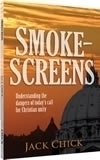 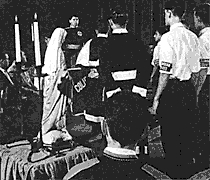 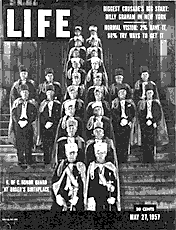 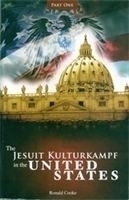                                                              Papal associate-advised ] 
4) EAGLE FORUM [ led by Roman Catholic, Papal servant, Dame of Malta Phyllis Schlafly ] 

March 23, 2012 / Corrected, Revised March 29, 2012 
http://christianlifeandliberty.net/2012-03-23-ROME-is-the-ENEMY-of%20State-Level-Person-Legislation-and-Non-Supporter-of-FEDERAL-Person-Bills.docx 

_____________________________________________________________________________________________

Interestingly, the National Right to Life Committee was originally founded in 1968 under the auspices of the 
National Conference of Catholic Bishops (NCCB). Joseph Bernardin was the first General-Secretary of the 
National Conference of Catholic Bishops (NCCB), 1968-1972. "He was instrumental in shaping the Catholic Church       in the United States according to the vision of the Second Vatican Council." [ A Decree on Ecumenism was a significant outcome of "Vatican II " (1962-1965). ] 


National Right to Life Committee (NRLC) originally founded in 1968 under the auspices 
of the National Conference of [ Roman ] Catholic Bishops (NCCB)
"The Supreme Court decision of January 22, 1973, overthrowing all existing abortion laws, led
to an enormous growth in the movement. The National Right to Life Committee which had 
been founded in 1968 under the auspices of the National Conference of Catholic Bishops, 
in 1973 became autonomous and non-sectarian. It is the largest and most influential national 
organization, with well over two thousand local affiliates by the 1980s."
Posted August 1, 2010
http://lefemineforlife.net/?p=480
http://christianlifeandliberty.net/2010-07-26-National-Right-to-Life-Comm-originally-founded-1968-under-auspices-of-Natl-Conf-of-Catholic-Bishops.doc 

___________________________________________________________________________________________________________________

TIME: Personhood Movement Continues to Divide*** Pro-Life Activists 
July 24, 2013 
***Quote in " Smokescreens" by Jack Chick: "In a choice between unity and truth, unity must yield to truth, 
for it is far better to be divided by truth than to be united in error."
( " Smokescreens", Chapter Five, "Another Gospel" )

Matt Sande, legislative director for pro-personhood Pro-Life Wisconsin:
"The incremental approach is not working - the number of abortions is climbing over time. We need to end this. 
We need to end surgical abortion, without exception, without compromise, without apology. And that's what 
personhood does."

National Right to Life, Americans United for Life, and the Roman Catholic Bishops in the U.S. 
are the ENEMIES of State Personhood Legislation, and are Non-Supporters of Federal Personhood Bills to END child-murder-by-"abortion" in America
http://christianlifeandliberty.net/2013-07-28-TIME-Personhood-Movement-Continues-to-Divide-Pro-Life-Activists-July-28-2013.docx 

_____________________________________________________________________________________________________________________

TIME
National
Personhood Movement Continues to Divide Pro-Life Activists
A new legislative push in Wisconsin is the latest sign of a rift in the movement to limit abortion
http://nation.time.com/2013/07/24/personhood-movement-continues-to-divide-pro-life-activists/#ixzz2ZyIWvrmh 
July 24, 2013
_______________________________________________________________________
_______________________________________________________________________

Rome's Vatican / Papal / Jesuit General / Shriner Freemasonic / Illuminati / Zionist                  New World Order:

The Vatican / Pope / Jesuit General are leaders in the New World Order:
- one-world government
- one-world money
- one-world religion
- global population reduction ( www.radioliberty.com/stones.htm / www.radioliberty.com/pca.htm )


"Abortion" is one of the demonic tools of Rome / NWO for global population reduction !

Fighting the New World Order is fighting Child-Murder/Sacrifice-by-“Abortion” !!!

"Abortion" is a 20th/21st Century Inquisition/Crusade waged against America by Rome's      NWO Jesuitical Papacy

____________________________________________________________________
____________________________________________________________________

"America Repent" (music video)

www.youtube.com/watch?v=hLlOdkO9jak
Video (4:34) / Views - 696 / Uploaded on Apr 21, 2009
America repent Burning hearts outreach slideshow. Song courtesy of Tim Juillet.

www.youtube.com/watch?v=pvu6hHLSpzk
Video (4:32) / Views - 7,159 / Uploaded on Jul 28, 2008 
Contemporary Christian Artist, Tim Juillet sings "America Repent". 

Title: America Repent
Music By: Tim Juillet
Lyric By: Jim Meadows

_________________________________________________________________
_________________________________________________________________


Please consider establishing a regular time of prayer and fasting for                       a spirit of Repentance in America.

_________________________________________________________________
_________________________________________________________________

No King but King Jesus! (Yeshua Messiah)
Declarations and Evidences of Christian Faith in America’s Colonial Charters, State Constitutions, 
and other Historical Documents during over 375 Years of American History: 1606 to 1982
www.christianlifeandliberty.net/NoKingbutKingJesus.doc


Christ is Ruler of the Nations ! 
Psalm 2; Psalm 24:1; Psalm 47:7,8; Psalm 50:12; 1 Timothy 6:15, KJV

"For the kingdom is the LORD's: and he is the governor among the nations." 
Psalm 22:28, KJV


"But judgment shall return unto righteousness: and all the upright in heart shall follow it."
Psalm 94:15, KJV


"... I will build My church; and the gates of hell shall not prevail against it." Matthew 16:18
Jesus Christ (Yeshua Messiah)


Jesus said, "... ye shall know the truth, and the truth shall make you free." John 8:32, KJV


Jesus said, "I am the way, the truth, and the life: no man cometh unto the Father, but by me." John 14:6, KJV


Hallelu-Yah !

Steve Lefemine, pro-life missionary
dir., Columbia Christians for Life
PO Box 12222, Columbia, SC 29211, USA
www.ChristianLifeandLiberty.net
www.LefemineForLife.net
www.RighttoLifeactofSC.net

US Army active duty, 1977-1982, CPT, FA
US Army Reserves, 1982-1993, MAJ, FA
USMA 1977

August 18, 2013 / Edited August 22, 2013

